深圳大学土木与交通工程学院室内外LED显示屏及控制系统工程招标文件深圳市深大土木教育基金会（招标机构）2023年5月第一章　　投 标 须 知一、总  则（一）工程综合说明按照《中华人民共和国招标投标法》等有关法律、法规和规章，采取招标方式选择本项目供应单位。现将有关事项说明如下：1、项目名称： 深圳大学土木与交通工程学院室内外LED显示屏采购及安装工程2、供货地点：深圳大学土木与交通工程学院（最终合同为准约定）3、资金来源：自筹4、本项目招标内容和有关要求如下：（1）规格及数量室外LED显示屏约长 4.48 米×高 2.56米一块的制作及安装，包括基础拆除或修复、屏体钢结构、计算机、布线、显示屏、软件及控制系统等使用前及保修期内一切内容。室内LED显示屏（含蓝色背光LED灯带）约长 4.8 米×高 2.688 米一块的制作及安装，包括基础拆除或修复、屏体钢结构、计算机、布线、显示屏、软件及控制系统等使用前及保修期内一切内容。LED屏远程控制及大堂灯光控制系统1套（2）设备技术参数（详见第二章）a、质量标准：产品为全新、未使用过的原装合格正品。安装质量符合各项现行技术规范和强制性标准。b、供货及安装时间： 2023年 6月 30 日前全部到位且安装调试完毕（中标公示结束后第二天进场实施）。5、投标有效期：投标文件自投标截止时间起60天内有效。6、资格审查：采取资格后审办法。7、评标定标办法：经评审的最低投标价法。8、投标文件份数：一式三份（其中正本一份，副本两份）。9、澄清、修改、补充资料提交与获取： 提交：2023 年 5 月 30 日 14 时前现场提交。获取：2023 年 5 月 30 日 14 时前网上获取。10、投标截止时间：2023年 5 月 30 日 14 时 00 分。地点： 广东省深圳市南山区深圳大学沧海校区致工楼A322   11、开标时间： 2023 年 5 月 30 日 14 时 15 分。地点：广东省深圳市南山区深圳大学沧海校区致工楼A322  （二）投标单位资格要求1、投标人必须是具备独立法人资格LED显示屏生产厂商或有经营许可的授权代理商；2、具有招标产品的供应能力，生产产品符合有关检验标准；3、有下列行为之一的投标人，招标人不接受其参加投标。（1）有违反法律、法规行为，依法被取消投标资格且期限未满的；（2）因招投标活动中有违法违规和不良行为，被有关行政监督部门公示且公示期限未满的。（三）现场踏勘投标人应自行对工程现场和周围环境进行踏勘，但不得因此使招标人承担有关责任和蒙受损失，踏勘现场所发生的费用由投标人承担。（四）投标费用投标人应承担其编制投标文件及提交投标文件和投标过程所涉及的一切费用。无论投标结果如何，招标人对上述费用不负任何责任。二、招标文件（一）招标文件的组成本文件及所有按第（二）条澄清、修改和补充均为招标文件的组成部分。（二）招标文件的澄清、修改和补充1、投标人若对招标文件有疑问，应于 2023年5月28日12时 前以电子邮件形式（未疑问的视同认可）发送到 招标小组，要求注明被疑问项目名称，不要标明疑问人的单位名称。 无论是招标人根据需要或是根据投标人的要求对招标文件进行的澄清、修改或补充，招标人都将于2023年5月29日12时前以邮件形式提统一回复。该澄清、修改或补充作为招标文件的组成部分，具有约束作用。2、招标文件的澄清、修改、补充等内容均以书面形式明确的内容为准。当招标文件、招标文件的澄清、修改、补充等在同一内容的表述上不一致时，以最后发出的书面文件为准。（三）投标人应尽义务投标人应认真检查招标文件的内容是否齐全，如有遗漏请于投标截止时间2日前索取，否则责任自负。同时应仔细阅读招标文件的所有内容，未按招标文件要求编制的投标文件将被拒绝。三、投标文件（一）说明投标文件应充分反映招标文件的所有要求，并作出实质性的响应，否则投标无效，不得进入评标。（二）投标报价1、投标人的投标报价，应是完成本招标文件所确定的“招标内容及交货时间”的全部（不论材料数量增减，交货时间不予调整）。2、报价方式按一次性报综合单价和投标总价，并按附件“投标报价表”填报“综合单价”和总价。综合单价内容包括但不限于：人工费、材料费、运输费、装卸费、制作和安装费、检测费、验收、质量保修、安全措施费、招标代理服务费、招投标综合服务费、质量保修费（包括与显示屏管理部门的配合费）、后续服务、税金、不可预见性风险费、有关规费等有可能发生的一切费用。竣工结算时数量按实调整，综合单价不论发生何种情况一律不予调整。3、风险：在供货时间内如发生物价涨跌、政策性调整等风险因素与招标人无涉，由投标人自行考虑在投标报价内。（三）投标文件组成投标文件分为商务标、资格后审资料二个部分，内容如下：1、商务标（1）投标函主要内容为根据企业的经营情况和管理水平，对招标文件规定的材料质量、规格、品种、交货时间等主要内容的承诺保证；（2）投标报价表；（3）法定代表人身份证明书；（4）投标文件签署授权委托书（原件）。上述（1）~（4）项资料按顺序统一装订（正本一份，副本两份）2、资格后审资料（1）制造商或授权经销商的企业法人营业执照复印件；（2）制造商生产许可证或有权部门批准的相关证书复印件；（3）如为经销商投标时，必须提供制造商针对本项目的投标授权委托书。上述（1）~（3）项资料按顺序统一装订（正本一份，副本两份），并在开标时带原件备查，如经销商不能提供制造商的相关证书原件时，则必须在复印件上加盖制造厂商的公章，以证明其真实性和有效性，否则投标无效。（四）投标文件制作规则投标文件内的所有复印件必须与原件一致，不得涂改，如发现与原件不一致或涂改，将被取消投标资格。招标文件提供的投标文件格式投标人必须使用，格式可以按同样格式扩展。投标文件正本和副本均须打印或用不褪色的蓝黑墨水书写，其正、副本都应分别装订成册，并在封面右上角正确标明“正本、副本”字样，正本与副本不一致时，以正本为准。全套投标文件应无修改和行间插字。如有修改须在修改处加盖投标人法定代表人或其代理人的印鉴。四、投标文件密封和提交（一）投标文件的密封与标志1、投标文件分为商务标、资格后审资料二个部分，按招标要求分别装订成册并密封完好，密封袋上应标明招标采购项目名称、标书名称、投标人名称。并在缝口处加盖公章。2、投标文件封面、投标函、投标报价表上均应加盖公章。（二）投标文件提交地点和截止时间投标人须在投标须知中规定的投标文件提交截止时间之前将投标文件提交到招标小组。投标文件的提交地点与截止时间以第一章投标须知部分约定为准。（三）投标文件的修改或撤回投标截止时间之前，投标人可以对所提交的投标文件进行修改或撤回，但所提交的修改或撤回通知必须按招标文件的规定进行编制、密封、标志和提交（在封袋上标明“修改”或“撤回”字样，并注明修改或撤回的时间）。投标截止时间之后，投标人不得修改、补充或撤回投标文件。（四）投标文件不予受理的情况投标文件有下列情况之一的，招标人不予受理。1、逾期送达的，或者未送达指定地点的；2、投标文件未按照本招标文件的要求密封和标志的；3、不同投标人的投标文件由同一人或同一单位提交的。五、开标、评标、定标（一）开标1、招标人按本文件规定的时间和地点公开开标，并邀请所有投标人参加。参加本工程投标单位的法定代表人或授权委托人必须参加开标会议。2、开标程序：（1）开标由招标人主持；（2）由招标人检查投标文件的密封情况；（3）资格后审①资格后审活动由招标人或其委托的具备相应资格条件的招标代理机构组建的资格审查委员会组织实施。②资格审查委员会进入资格审查场所，开启投标人资格后审资料袋进行资格审查，审查其是否有能力和条件有效地履行合同义务，如投标人未达到招标文件规定的能力和条件，则认定资格审查不合格，不进入唱标；③在资格审查过程中，资格审查委员会根据资格审查需要，有权要求部分或全部投标申请人提供一项或多项或全部被审查资料的原件（确有特殊原因无法提供原件的，复印件必须经原发证部门确认）核对，投标申请人必须提供，不得借故推托或拖延。如无法提供招标人需要核对的原件，资格审查委员会应当按照资料缺项处理，资格审查不予通过；④在开标会议上当众宣布资格审查结果；（4）由有关工作人员当众拆封经资格后审合格的投标人的投标文件，宣读投标人名称、投标价格和投标文件的其他主要内容；资格审查不合格的投标申请人的投标文件不予开封，可原封退回。（5）经确认无误后，由有关工作人员当众拆封，宣读投标人名称、投标价格和投标文件的其他主要内容；（6）对开标过程进行记录，并存档备查。（二）无效投标文件说明投标文件出现下列情况之一的，将作为无效投标文件，无效投标文件不参加评审。1、投标文件有关内容未按招标要求规定加盖投标人的公章和法定代表人印章或签证的；由委托代理人盖章或签字但未随投标文件一起提交合法、有效的“投标文件签署授权委托书”原件的；2、未按招标文件规定的格式填写，内容不全或关键字迹模糊、无法辨认的；3、未按招标文件要求提供相关证书、资料原件备查或提供不全的；4、投标人递交两份或多份内容不同的投标文件，或在一份投标文件中对同一招标项目报有两个或多个报价，且未声明哪一个有效，按招标文件规定提交备选投标方案的除外，多个标段同时投标时，投标文件错装、混装的；5、投标人资格条件不符合国家有关规定或招标文件要求的；6、投标文件载明的供货期限超过招标文件规定期限的；7、明显不符合技术规范、技术标准要求或检测报告结论为不合格的；8、不同投标人的投标文件出现了评标委员会认为不应当雷同的情况；9、改变招标文件提供的供货清单中的计量单位、供货数量的；10、投标文件载明的货物包装方式、检验标准和方法等不符合招标文件的要求；11、投标文件提出了不能满足招标文件要求或招标人不能接受的工程验收、计量、价款结算支付办法；12、以他人的名义投标、串通投标、以行贿手段谋取中标或者以其他弄虚作假方式投标的；13、投标报价大于最高限价的：14、经评标委员会认定投标人的投标报价低于成本价的；15、投标文件组成内容不符合本招标文件规定的；（三）评标1、评标委员会由招标人依法组建，负责评标活动。2、下列人员不得参加本招标项目的评标委员会，已参加的应主动提出回避：（1）除法定回避情形外，评标委员会成员近三年内在参与竞标的投标单位工作过、兼职、担任顾问或者与其有投资关系的；（2）为本招标项目提供咨询服务的相关人员。3、投标文件的评审（1）根据招标公告和招标文件的要求，在评标前对投标人的资格进行审查，审查是否有能力和条件有效地履行合同义务，如投标人未达到招标文件规定的能力和条件，其投标将被拒绝，不进行商务标的评审。（2）评标委员会将首先评定每份投标文件是否实质上响应了招标文件的要求。所谓实质上响应，是指投标文件应与招标文件的所有实质性条款、条件和要求相符，无显著差异和保留。（3）对实质上响应招标文件要求的投标文件进行校核、修正，修正的原则如下：正本与副本不一致时，以正本为准：文字与图表不符时，以文字为准；单价与数量的乘积与合价不一致时，以单价为准，并调整总价。（四）投标文件的澄清为有助于投标文件的审查、评价和比较，评标委员会可以书面形式要求投标人对投标文件含义不明确的内容作出必要的澄清或说明，投标人应采用书面形式进行澄清或说明，但不得超出投标文件的范围或改变投标文件的实质性内容。根据本招标文件规定，凡属于评标委员会在评标过程中发现的计算错误进行核实的修改不在此列。（五）定标办法1、本招标项目采取经评审的最低投标价法：标委员会对经初步评审合格的投标文件，取投标报价最低的进行评审，并按报价由低到高的顺序，并标明排列顺序，排名第一的中标候选人为中标人。排名第一的中标候选人放弃中标、因不可抗力提出不能履行合同，招标人可以确定排名第二的中标候选人为中标人。排名第二的中标候选人因上述同样原因不能签订合同的，招标人可以确定排名第三的中标候选人为中标人。若出现相同最低报价，则由报价相同投标人在现场竞价，直至确定出一个最低价为中标人。2、当中标人放弃中标，招标人将通过合法程序重新确定中标人。3、评标委员会经评审，认为所有投标都不符合要求或因有效投标不足三个，使得投标明显缺乏竞争时，可以否决全部投标。所有投标被否决，招标人依法重新组织招标。（六）未中标解释中标人确定后，招标人不对未中标人就评标过程以及未能中标原因作出任何解释。（七）取消中标资格的情况招标人将会同有关部门人员对中标候选人进行全面考察，在考察过程中如出现下列情形之一的，将取消中标资格：1、中标候选人允许他人挂靠或借用他人名义参加投标的；2、中标候选人提供虚假证明材料、或者要求中标候选人出具相关证书、资料原件核查，中标候选人拒不出具的；3、违反法律、法规禁止的其他情形的。投标人在投标有效期内撤回投标文件，招标人有权拒绝投标人后续相关投标申请。中标通知书发出后，除不可抗力情况外，中标人出现下列情形之一的，招标人必须取消其中标资格：1、放弃中标项目的；2、不与招标人签订合同的，或者在签订合同时向招标人提出附加条件或者更改合同实质性内容要求的；3、中标人因资金、技术、工期等非不可抗力原因放弃中标的。投标人（中标人）存在前款所述情形的，招标投标行政监督部门将其记入不良行为记录，在一年内其它国有资金投资项目招标人可以据此不接受其投标。（八）投诉投标人或其他利害关系人认为资格预审文件、招标文件内容违法或不当的，应当在递交资格预审申请文件或投标文件的截止时间前提出异议；认为开标活动违法的，应当在开标现场提出异议；对招标人（招标代理）答复不满意或招标人（招标代理）在规定时间内未予答复的，投标人或者其他利害关系人可向招投标行政监督部门投诉。六、授 予 合 同定标后，招标人签发《中标通知书》办理《中标通知书》后，招标人根据《合同法》、投标文件、招标文件与中标人签订合同书，超过7天不签合同的，视同自动放弃中标资格。如投标人中标后拒绝签订合同，招标人有权另行确定中标人，并由原中标人承担违约责任和一切后果。合同主要条款1、付款方式：合同签订后，进场前预付合同总额的30%，主设备进场后支付至合同总额的70%，施工结束验收合格付至合同总额的100%。2、材料进场入库时必须有产品合格证和有权检测部门对该产品出具的检测报告，并应符合中标承诺的产品型号、品牌、规格和质量要求。安装还应符合国家现行施工验收规范和工程质量评定标准要求。3、结算办法：各规格中标综合单价×实际供货数量。4、售后服务要求：（1）质量保修期 一年，在免费保修时间内对所供货物进行保修，在保修期内，承包人不得收取任何费用；免费保修期满后，承包人对用户货物的维修，只收成本费，并提供终生技术服务。（2）免费进行控制软件升级及软件培训；（3）控制软件及产品需合法取得，任何涉及知识产权和设备非法获得的纠纷，均由中标人承担，与采购人无涉。（4）售后服务响应时间为24小时；所供货物发生故障时，须在24小时内到场维修，无法修复时3天内内更换货物或配件，并保证所换货物或配件不低于原配置，如3天内内不能到位的，发包人有权自行维修或更换设备。（5）所有货物免费送达发包人指定地点，货物的托运、安装及预装常用软件等，均不需另行付费。9、质量及验收方法（1）发包人在交货时，货物的品牌型号必须与投标报价单保持一致，必须保证全新产品、品牌正宗，原始包装并附有合格证、产品安装使用说明书、包装清单等相关资料。特殊情况需要调整品牌型号数量的，必须经承包人、发包人协商同意后方可调整。（2）在安装调试完毕后的10日内，发包人对承包人所供货物的技术性能和参数等方面的问题有提出异议的权利。（3）验收方法：全部货物安装调试完毕后 7 日内，由发包人按照招标文件的要求和现行技术标准、强制性标准对所供货物的技术性能、技术参数、安装质量等进行验收，并形成验收意见。10、货物运输及安装过程中安全责任由供货及安装方负责，与发包人无涉。第二章  显示屏技术参数一、室外全彩技术参数要求1．全彩模组介绍2．管芯参数3．全彩屏体参数二、室内全彩技术参数要求1．全彩模组介绍2．管芯参数3．全彩屏体参数三、控制设备技术参数1．控制屏技术要求2．控制模块技术要求建议品牌第三章 投标书格式附：（1）投标函；（2）投标报价书；（3）法定代表人身份证明书；（4）投标文件签署授权委托书；（5）服务承诺；（6）制造厂商的授权书（若原厂投标则无需）。附件1一、投标函                            ：（一）根据你方招标项目编号为            的              招标文件及相关资料，经考察现场和研究招标文件后，我方愿以     （币种，金额，单位）             ￥                 元的投标报价承担开发大厦室内外LED显示屏采购及安装任务，并承担任何产品质量缺陷和保修责任。（二）我方承认投标报价书是我方投标函的组成部分。（三）我单位同意在中标后，保证按中标通知书要求的时间与招标人签定工程合同。否则视为我单位自动放弃中标资格，并承担违约责任。（四）我方投标产品的品牌为       ，我方并保证按照招标文件要求的质量标准，在2023年    月    日前完成（中标公示结束后第二天开始供货并进场安装，安装进度确保满足总承包单位施工要求）。（五）本单位承诺售后服务要求：售后服务响应时间为24小时；（六）你方的中标通知书和本投标文件将成为约束双方的合同文件的组成部分。（七）我方保证接受招标文件中的其他各项条款。以上承诺我方将严格遵守和履行，否则，你方有权取消我方中标资格或终止合同。投标单位（公章）：法定代表人或其委托代理人：                （签章）联系人：            联系电话：                   地址：                                                                        年    月    日附件22-1室内外LED显示屏报价汇总表说明：1、总报价应包括为完成本项目所发生的人工费、材料费、运输费、装卸费、制作和安装费、检测费、验收、质量保修、安全措施费、招标代理服务费、招投标综合服务费、质量保修费（包括与显示屏管理部门的配合费）、后续服务、税金、不可预见性风险费、有关规费等有可能发生的一切费用。      2、小数点后保留二位。      3、投标有效期60日。                                  报价单位：                                                                      法定代表人或其委托代理人：            （签章）年     月       日2-2深圳大学土木与工程学院室内外LED显示屏设备（含控制系统）清单报价表表格自制说明：1、综合单价、合价、总报价应包括为完成本项目所发生的人工费、材料费、运输费、装卸费、制作和安装费、检测费、验收、质量保修、安全措施费、招标代理服务费、招投标综合服务费、质量保修费（包括与显示屏管理部门的配合费）、后续服务、税金、不可预见性风险费、有关规费等有可能发生的一切费用。2、小数点后保留二位。                                报价单位：                                                                   法定代表人或其委托代理人：            （签章）                                                            年     月       日附件3法定代表人身份证明书单位名称：                                     地    址：                                 姓名：             性别：    年龄：    职务：      身份证号：                                 电话：               系                            的法定代表人，特此证明。                                      投 标 人：             (单位盖章)日    期： ______年____月____日说明：1、法定代表人为企业事业单位、国家机关、社会团体的主要行政负责人。2、内容必须填写真实、清楚，涂改无效，不得转让、买卖。3、提供授权人加盖公章的身份证复印件。附件4投标文件签署授权委托书本授权委托书声明：我       （姓名）系               （投标人名称） 的法定代表人，现授权我公司                   的    （姓名）为我公司签署信用大厦室内外LED显示屏采购及安装的投标文件的法定代表人授权委托代理人，我承认代理人全权代表我所签署的本材料采购的投标文件的内容。代理人无转委托权，特此委托。代  理  人：            性别：     年龄：     身份证号码：___________________     职务：____________投  标  人：                  (盖章)    法定代表人：           （签字或盖章）  授权委托日期：      年____月___日联系电话：                            附件5服  务  承  诺如我方中标，郑重承诺如下：（1）按照招标人要求，在招标文件规定的期限内将中标的设备送达招标人指定地点，并安装调试完毕。（2）所有设备在保修期内负责提供免费保修服务，并定期上门维护；保修期满后，我方提供终身技术服务。（3）免费进行控制软件升级及软件培训。（4）售后服务的响应时间为 24 小时。（5）保修期内，提供的设备出现故障或采购人提出服务要求时，我方在投标书承诺的售后服务响应时间或更短的时间内到场服务，    （6）在保修范围和期限内，如需要更换零部件，我方在一周内完成，并保证所供零部件的性能和作用不低于原配置。    投标人：                       （盖章）                         法定代表人或其委托代理人：           （签字或盖章）年     月     日附件6三、制造商投标授权书（格式自制）附件7编号：深圳大学土木与交通工程学院室内外LED显示屏及控制系统工程合同甲    方：                            乙    方：                            签订时间：     年   月   日          签订地点：                            甲方：法定代表人：地址：联系人：联系方式：邮政编码：乙方：法定代表人：地址：联系人：联系方式：邮政编码：根据《中华人民共和国民法典》及采购编号为        的结果，甲方向乙方购买下述第 一条所列的货物。经双方协商一致，签订本合同。第一条 货物名称及品牌规格型号、数量、价格等：(配置清单及技术参数详见附件)本合同约定的货物单价已包含购买货物及售后服务所发生的全部费用，包括但不限于税费(9%工程税）、代理费、运输费、保险费、装卸费、配套资料费、安装调试费用、验收时的试剂耗材、强制性第三方监督检验机构的验收检验费、培训费用以及售后服务费用等。货物单价在本合同履行过程中保持不变，经甲乙双方协商一致以书面形式予以变更的除外。货物质量要求1. 乙方提供的货物必须符合：中华人民共和国国家标准行业标准货物生产商的产品质量标准有关部门制定的相关技术规范符合产品说明书表明的质量状况和使用性能2. 乙方提供的货物应达到以下技术指标和参数要：按投标 (应答) 文件中作出的承诺 (仅限于通过招投标结果签订的合同)按产品说明书详见附件3.提供的货物必须是合法厂家生产和经销的原包装未使用过的合格产品。第三条 货物交付及验收1. 交货日期和地点:(1) 合同签订后30个日历日内交货，产品的附件及专用工具应随产品一同交付。交货 (具体) 地点：           (安装地点) 。2. 货物配备的技术文件清单：技术资料应齐全，提供但不限于如下技术文件和资料：(1) 产品出厂检验合格证  ；(2) 产品到货清单。3. 包装要求：乙方保证货物的包装符合运输的要求，足以保护货物在运输过程中不受锈蚀、损坏或灭失，并承担毁损、灭失的风险。4.乙方负责将货物运输至约定的交货地点并交付予甲方，并支付因运输货物所发生的一切费用，包括但不限于运输费、保险费、装卸费等。货物在送达验收前，甲方需要变更运输计划 (托运时间、运达地点) 或者取消托运的，可以与乙方协商变更协议内容和运费变更事宜。5.货物抵达目的地后的检验程序和期限：货物抵达交货地点后，乙方及时通知甲方进行收货检验，甲方接到通知后的  1个工作日内安排人员对货物的外包装完好性和外包装标示的品牌、型号、规格、数量是否符合要求进行检验，并签署相应的收货报告。6.乙方委派技术人员进行现场安装、调试，并提供货物安装调试的一切技术支持。安装调试的具体时间由甲方提前 3 天通知乙方。7.在货物安装调试完毕后，共同验收方在3个工作日内对货物进行验收。验收内容包括但不限于：(1) 型号、数量及外观；(2) 货物所附技术资料；(3) 货物组件及配置；(4) 货物功能、性能及各项技术参数指标；8. 验收标准：本合同的有关规定 。甲乙双方及相关单位共同进行验收。乙方负责免费安装、调试。安装、调试完成后， 由甲乙双方组成验收小组共同进行技术验收，验收合格后签署《验收报告》。甲方在验收中如发现货物不符合合同的约定，有权拒绝接受货物，并在 5 个工作日内签发“拒绝收货通知书”。乙方应于15个日历日内更换或补齐符合合同约定的货物。如乙方对验收结果有异议，可以委托甲方所在地商检部门进行复检。商检部门的检验结果表明货物不符合合同约定的，因复检发生的费用由乙方承担；检验结果表明货物符合合同约定的，因复检发生的费用由甲方承担。第四条付款方式1.本次合同总金额为￥          。合同签订后，进场前预付合同总额的30%，主设备进场后支付至合同总额的70%，施工结束验收合格付至合同总额的100%。 2.乙方指定下列收款账户收取本合同价款，且本条款确定的内容不得撤销、不得变更。户  名：开户行：账  号：3.如需开发票，甲方开票信息如下：单位名称：纳税识别号：单位注册地址：联系电话:开户银行：账号：第五条 质量保证期限及发生问题的处理质保期内，如果有因质量问题而引起的损坏，乙方应对产品予以维修或更换，全部服务费和更换产品或配件的费用由乙方承担；保修期后继续支持维修，并按成本价标准收取维修及零件费用。质保期内，乙方将向甲方提供优质的售后技术支持服务，开通24小时热线电话接受甲方的电话技术咨询，2小时内响应；如故障不能排除，乙方应在8小时内提供现场服务。第六条 技术培训服务要求1. 供应商提供详细技术资料并免费按需方要求提供技术培训。2. 培训的内容及方案应由双方协商制定。供方前来进行技术培训人员的费用包括在合同总价中。第七条 违约责任1. 甲乙双方均应全面履行本合同，任何一方未能按照本合同的约定履行自己的义务，应承担违约责任。违约方应当赔偿守约方因此遭受的损失，包括但不限于守约方的直接经济损失、间接经济损失等。乙方不能交货的，需偿付不能交货部分货款的5%的违约金，并报主管部门按相关规定处理。甲方无正当理由拒收货物，拒付货款的，甲方需向乙方偿付合同总金额 5%的违约金。 乙方逾期交付一般产品超过5天，甲方有权终止本合同，甲方并有权向乙方追缴违约金及要求乙方赔偿损失。若乙方未按本合同的约定提供现场安装、调试或保修服务，甲方有权自行委托第三方提供甲方所需要的技术支持和售后服务，所发生的费用由乙方承担，如因此造成甲方损失的，乙方应承担赔偿责任。第八条 权利瑕疵担保1. 乙方应就交付的货物，保证甲方免受任何第三方主张任何权利。如第三人对合同标的物主张所有权或知识产权的侵权损害赔偿请求，甲方有权解除本合同，并追究乙方的违约责任。在合同履行过程中，甲方有确切证据证明第三方可能就合同标的物主张权利的，甲方有权中止支付相应的价款。第九条 风险承担1. 货物毁损、灭失的风险 (不可抗力因素除外) ，在货物经甲方验收合格以前由乙方承担，在货物经甲方验收合格以后由甲方承担。甲方因货物质量不符合约定的质量要求而拒绝接受货物或解除合同的，货物毁损、灭失的风险由乙方承担。货物毁损、灭失的风险由甲方承担的 (不可抗力因素除外),不影响因乙方履行合同义务不符合约定的， 甲方要求其承担违约责任的权利。由乙方承担货物毁损、灭失风险的，如货物毁损或灭失的，乙方应于15天内重新提供符合合同规定的货物，否则，视为乙方逾期交货。由甲方承担货物毁损、灭失风险的，则甲方不能免除给付货款的义务。第十条 不可抗力造成后果的处理1. 如果甲乙双方中任何一方遭遇法律规定的不可抗力致使合同履行受阻时，履行合同的期限应予延长，延长期限应相当于不可抗力所影响的时间。2. 受事故影响的一方应在不可抗力的事故发生后尽快书面形式通知另一方，并在事故发生 14 个工作日内，将有关部门出具的证明文件送达另一方。不可抗力使合同的某些内容有变更必要的，双方应通过协商在7个工作日内达成进一步履行合同的协议，因不可抗力致使合同不能履行的，合同终止。适用法律和争议解决本合同适用并按中华人民共和国法律。双方因履行本合同而发生的争议，应协商、调解解决。协商、调解不成的，双方可依照下列第        种方式解决：向甲方所在地人民法院提起诉讼。第十二条  其他1. 本合同的实质性条款应当与招标 (采购) 文件和乙方投标 (应答) 文件内容一致，其他条款如有抵触之处，以本合同为准。下列文件均为本合同的组成部分：(1) 招标 (采购) 文件、答疑及补充通知；(2) 投标 (应答) 文件；(3) 本合同执行中共同签署的补充与修正文件。3. 本合同一式三份 (甲方执2份；乙方执1份) ，均为正本，具有同等法律效力。本合同自双方法定代表人或授权委托人签字并加盖双方的公章之日起生效。本合同未尽事宜，双方友好协商，达成解决方案，经双方签字后，可作为本合同的有效附件。【以下无正文】【签署页】甲方 (盖章) ：法定代表人/授权委托人 (签字) ：项目负责人 (签字) ：项目承办人 (签字) ：日期：     年  月  日乙方 (盖章) ：法定代表人/授权委托人 (签字) ：项目负责人 (签字) ：项目承办人 (签字) ：日期：     年  月  日附件配置清单及技术参数(内容必须与招投标 (应答) 文件一致，表格格式可按需修改。)尺寸（W×H）320mm×160mm320mm×160mm320mm×160mm点间距（mm）≦4mm像素点（点/ m2）≥62500点数/m2分辨率（W×H）≥80点×40点重 量（kg/个）≦0.6kg/个LED波长（Typ）波长（Typ）厂 家厂 家视角视角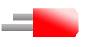 620-625nm620-625nm士兰\晶瀚\晶元士兰\晶瀚\晶元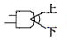 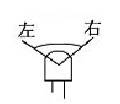 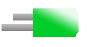 520-525nm520-525nm士兰\晶瀚\晶元士兰\晶瀚\晶元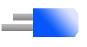 465-470nm465-470nm士兰\晶瀚\晶元士兰\晶瀚\晶元屏体波长控制在2.5nm之内，芯片采用大封装芯片。屏体波长控制在2.5nm之内，芯片采用大封装芯片。屏体波长控制在2.5nm之内，芯片采用大封装芯片。屏体波长控制在2.5nm之内，芯片采用大封装芯片。屏体波长控制在2.5nm之内，芯片采用大封装芯片。屏体波长控制在2.5nm之内，芯片采用大封装芯片。屏体波长控制在2.5nm之内，芯片采用大封装芯片。标准平均功率（W/m2）标准平均功率（W/m2）300-600 W/m2300-600 W/m2最大功率（W/m2）最大功率（W/m2）≤800W/m2 说  明技术指标参数1、单元板物理点间距：≦4.0mm                                                 芯片：铜支架封装物理密度：≥62500点/m2发光点颜色：1R1G1B单元板分辨率：≥80点×40点单元板尺寸：320mm×160mm屏体重量：约10 KG/平方           2、屏体屏体显示面积：4.48m*2.56m=11.47㎡（保留小数点2位）                                整屏分辨率：≥1120*640=716800点环境温度：存贮 -40℃ ～ +85℃工    作：-40℃ ～ +50℃相对湿度：10%～95%RH可视距离：2.0~10M工作电压：220V±10％3、供电工作电压：220V±10％平均功耗：300~600W/m2最大功耗：≤800W/m24、控制系统控制主机：品牌电脑主机操作系统：其他控制方式：同步控制5、主要技术参数LED像素失控率≤1/1000000，无连续失控点；使用寿命≥200000小时；亮度：4000cd/㎡；可调视角范围：水平、垂直均≥160°；亮度均匀性：≥98.3%；对比度：≥3000:1；刷新率：≥1920Hz；色域、色温：2800K-15000K连续可调，可设置冷暖色标准调节，色域≥110%；显示屏模组间拼接间隙≤0.09mm。6、控制方式WINXP计算机+控制软件硬件+播放软件及硬件7、保护技术防水、防潮、防虫、防尘、防腐蚀、防电磁干扰、阻燃。电器防护：过流、断路、短路、过压、欠压、超温、超负荷、断电8、播放内容文本文件，WORD文件、PPT文件，所有图片文件（BMP／JPG／GIF／PCX．．．），所有的动画文件（MPG ／MPEG／MPV／MPA／AVI／VCD／SWF／RM／RA／RMJ／ASF．．．）。9、拼装结构单元模组化结构设计，屏面采用前安装方式，组合拼装，组装拆卸，维修方便。 尺寸（W×H）192mm×192mm192mm×192mm192mm×192mm点间距（mm）≦3mm像素点（点/ m2）≥11111点数/m2分辨率（W×H）≥64点×64点重 量（kg/个）≦0.6kg/个LED波长（Typ）波长（Typ）厂 家厂 家视角视角620-625nm620-625nm士兰\晶瀚\晶元士兰\晶瀚\晶元520-525nm520-525nm士兰\晶瀚\晶元士兰\晶瀚\晶元465-470nm465-470nm士兰\晶瀚\晶元士兰\晶瀚\晶元屏体波长控制在2.5nm之内，芯片采用大封装芯片。屏体波长控制在2.5nm之内，芯片采用大封装芯片。屏体波长控制在2.5nm之内，芯片采用大封装芯片。屏体波长控制在2.5nm之内，芯片采用大封装芯片。屏体波长控制在2.5nm之内，芯片采用大封装芯片。屏体波长控制在2.5nm之内，芯片采用大封装芯片。屏体波长控制在2.5nm之内，芯片采用大封装芯片。标准平均功率（W/m2）标准平均功率（W/m2）300-600 W/m2300-600 W/m2最大功率（W/m2）最大功率（W/m2）≤800W/m2 说  明技术指标参数1、单元板物理点间距：≦3.0mm                                                 芯片：铜支架封装物理密度：≥111111点/m2发光点颜色：1R1G1B单元板分辨率：≥64点×64点单元板尺寸：192mm×192mm屏体重量：约10 KG/平方           2、屏体屏体显示面积：4.8m*2.688m=12.90㎡（保留小数点2位）                                整屏分辨率：≥1600*896=1433600点环境温度：存贮 -40℃ ～ +85℃工    作：-40℃ ～ +50℃相对湿度：10%～95%RH可视距离：2.0~10M工作电压：220V±10％3、供电工作电压：220V±10％平均功耗：300~600W/m2最大功耗：≤800W/m24、控制系统控制主机：品牌电脑主机操作系统：其他控制方式：同步控制5、主要技术参数LED像素失控率≤1/1000000，无连续失控点；使用寿命≥200000小时；亮度：800cd/㎡；可调视角范围：水平、垂直均≥160°；亮度均匀性：≥98.3%；对比度：≥3000:1；刷新率：≥1920Hz；色域、色温：2800K-15000K连续可调，可设置冷暖色标准调节，色域≥110%；显示屏模组间拼接间隙≤0.09mm。6、控制方式WINXP计算机+控制软件硬件+播放软件及硬件7、保护技术防潮、防虫、防尘、防电磁干扰、阻燃。电器防护：过流、断路、短路、过压、欠压、超温、超负荷、断电8、播放内容文本文件，WORD文件、PPT文件，所有图片文件（BMP／JPG／GIF／PCX．．．），所有的动画文件（MPG ／MPEG／MPV／MPA／AVI／VCD／SWF／RM／RA／RMJ／ASF．．．）。9、拼装结构单元模组化结构设计，屏面采用前安装方式，组合拼装，组装拆卸，维修方便。 技术规格技术规格技术规格技术规格屏幕尺寸：≥10.1英寸门禁功能：支持人脸、卡、二维码、密码识别，支持卡加人脸识别模式（同等或以上）摄像头：14:23宽动态双目摄像头屏幕：1080P以上处理器：高性能AMOLOGIC S905D3处理器，自带1.2T算力NPU（同等或以上）信息发布：设备需支持信息发布功能存储：2G 16G存储配置（同等或以上）防水等级：IP66（同等或以上）操作系统：安卓/鸿蒙安装方式：壁挂、支持嵌入安装技术规格环境光检测照度检测功能工作电压110VAC~240VAC 50Hz温湿度范围温度-20℃+60℃，湿度0%RH-100%RH输出电压具有供电输出接口可给其他设备供电温湿度精度温度±0.3℃(25℃)，湿度±3%RH(25℃)物理按键具有不少于3按键可本地控制对应回路开闭门禁功能接口需要通信接口支持RS485通讯人体检测功能需要照明回路接口不少于3路单火线控制功能 消防接口x1组、VCC、GND安装方式天花嵌入式安装名称品牌LED显示部分星光彩、龙大、鑫彩晨控制部分(中控软件、电源模块、智能控制屏)达实、合广、ABB序号名称单位数量金额备注1室外全彩显示屏块12室内全彩显示屏块13智能控制系统套14投标总报价（大写）                        ￥：         元（大写）                        ￥：         元（大写）                        ￥：         元（大写）                        ￥：         元序号货物名称品牌型号规格厂家及产地数量单位单价 (元)总价(元)123总金额(人民币)总金额(人民币)万  仟  佰  拾  元  角  分 (￥0,000,000.00)万  仟  佰  拾  元  角  分 (￥0,000,000.00)万  仟  佰  拾  元  角  分 (￥0,000,000.00)万  仟  佰  拾  元  角  分 (￥0,000,000.00)万  仟  佰  拾  元  角  分 (￥0,000,000.00)万  仟  佰  拾  元  角  分 (￥0,000,000.00)序号货物名称型号规格厂家及产地数量技术参数123